H. AYUNTAMIENTO CONSTITUCIONAL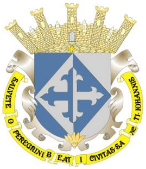 SAN JUAN DE LOS LAGOS, JALISCO, 2015-2018ORDEN DEL DIASESION  01  ORDINARIA DE AYUNTAMIENTO 11  DE  ENERO  DEL AÑO 2018Hora de inicio: 10:00 a.m.Lugar de reunión: Sala de Sesiones del Palacio Municipal.I.- LISTA DE ASISTENCIA Y DECLARATORIA DE QUORUM LEGAL.II.- LECTURA, APROBACION Y FIRMA DEL ACTA DE LA SESION ORDINARIA NUMERO 21  DE FECHA 21 DE DICIEMBRE DEL 2017. III.- LECTURA Y APROBACION DEL ORDEN DEL DIA.-IV.-  EL LIC. PABLO ESTEBAN GONZALEZ RAMIREZ, SINDICO MUNICIPAL, MEDIANTE SU OFICIO NUMERO 002/11-C/18, DE FECHA 04 DE ENERO DEL 2017, PONE A SU CONSIDERACION PARA SU ANALISIS Y APROBACION EL REGLAMENTO DE COMPRAS GUBERNAMENTALES, ENAJENACION Y CONTRATACION DE SERVICIOS PARA EL MUNICIPIO DE SAN JUAN DE LOS LAGOS, JALISCO, MISMO QUE SE ANEXA AL PRESENTE.V.- LA LIC. NORMA ELIZABETH MACIAS AGUIRRE, DIRECTORA DE CULTURA, MEDIANTE SU OFICIO NUMERO 134/DC/2017, DE FECHA 28 DE DICIEMBRE DEL 2017, SOLICITA SEA APROBADO EL RECURSO CORRESPONDIENTE AL PAGO DE MAESTROS QUE IMPARTIRAN LOS DIFERENTES TALLERES EN CASA DE LA CULTURA Y DIFERENTES COLONIAS DEL MUNICIPIO DURANTE EL AÑO 2018, LA CANTIDAD CORRESPONDIENTE A $35,860.00 (TREINTA Y CINCO MIL OCHOCIENTOS SESENTA PESOS 00/100 M.N.), QUINCENALES, LIBRES DE IMPUESTOS A PARTIR DE LA SEGUNDA QUINCENA DE ENERO, PARA FINALIZAR LA SEGUNDA QUINCENA DE DICIEMBRE.SOLICITUDES DE EMPLEADOS MUNICIPALES:VI.- LA C. MARICELA HERNANDEZ BARAJAS, MEDIANTE SU ESCRITO DE FECHA DE RECIBIDO 02 DE ENERO DEL 2018, SOLICITA SU APOYO PARA CUBRIR LOS GASTOS FUNERARIOS DE SU PADRE EL C. PABLO HERNANDEZ VAZQUEZ, QUIEN ERA JUBILADO DE ESTE AYUNTAMIENTO, DICHOS GASTOS ASCIENDEN A LA CANTIDAD DE $16,000.00 (DIECISEIS MIL PESOS 00/100 M.N.), MAS IVA.VII.- LA L.C.P. IMELDA MARGARITA MUÑOZ MUÑOZ, SECRETARIA DE CONTRALORIA, MEDIANTE SU ESCRITO DE FECHA 04 DE ENERO DEL 2018, SOLICITA APOYO PARA LOS GASTOS MEDICOS ORIGINADOS DE LA CIRUGIA QUE SE LE PRACTICO EN EL OJO IZQUIERDO, POR MOTIVO DE UNA CATARATA, EL DIA 29 DE SEPTIEMBRE DEL 2017, DICHOS GASTOS ASCIENDEN A LA CANTIDAD DE $32,000.00 (TREINTA Y DOS MIL PESOS 00/100 M.N.).SOLICITUDES DE APOYO A LA CIUDADANIA:VIII.- LA C. GRICELDA YOLANDA RAMIREZ MUÑOZ, MEDIANTE SU ESCRITO DE FECHA 20 DE DICIEMBRE DEL 2017, SOLICITA SU APROBACION PARA LA CESION DE DERECHOS DEL LOCAL PROPIEDAD MUNICIPAL UBICADO EN EL MERCADO DE ARTESANIA EN LA CALLE DE VICENTE GUERRERO S/N EN LA COLONIA CENTRO, LOCAL NO. 2 DEL CUAL TIENE LOS DERECHOS QUE LA LEY LE OTORGA COMO ARRENDATARIA DEL MISMO, Y MANIFIESTA ESTAR AL CORRIENTE EN LOS PAGOS DE LICENCIAS Y RENTAS CORRESPONDIENTES Y SI ASI LO AUTORIZAN, PARA QUE SE OTORGUEN LOS DERECHOS  A LA C. GABRIELA MARTIN GRACIANO. EN EL ENTENDIDO DE QUE SE AUTORICE DICHA CESION DE DERECHOS, CUBRIRA LOS PRODUCTOS CORRESPONDIENTES, DE CONFORMIDAD CON LOS ARTICULOS 79 Y 81 FRACCION V DE LA LEY DE INGRESOS MUNICIPAL.IX.- EL PBRO. WILFRIDO GRACIANO Y EL C. MARCO ANTONIO HERNANDEZ DIAZ, ASESOR Y PRESIDENTE DE LA ASOCIACION CIVIL PBRO. JOSE LUIS REYNALDO GUZMAN LLAMAS DE SAN JUAN DE LOS LAGOS, MEDIANTE SU ESCRITO DE FECHA 22 DE DICIEMBRE DEL 2017, SOLICITAN SU APOYO CON GASOLINA, CON EL FIN DE PODER LLEVAR Y TRAER A LAS PERSONAS CON DISCAPACIDAD A LAS DIFERENTES ACTIVIDADES QUE SE REALIZAN A FAVOR DE ELLOS Y  DE SUS FAMILIAS, APROXIMADAMENTE TIENEN UN GASTO DE $3,500.00 (TRES MIL QUINIENTOS PESOS 00/100 M.N.)X.- ASUNTOS GENERALES.-XI.- CLAUSURA DE LA SESION.